             «Согласовано»	           «Утверждаю»Начальник ОСЖУ «Журавушка»	Директор ЦПиКС «Берегиня»__________________Захарова Н. С.	_____________Ефремова Л.П.«___»_________________ 2017	«___»________________ 2017Психолого-педагогическая программа по подготовке  детей - сирот и детей оставшихся безпопечения родителей к проживанию в замещающей семье Составитель:Яковлева Айталина Прокопьевна педагог-психолог                                                                                           2017 год   Пояснительная запискаЖизнь каждого человека связана с семьей. Семья – естественная и необходимая среда, которая обеспечивает интеграцию человека в систему социальных отношений и его успешную жизнедеятельность. Анализ зарубежного и отечественного исторического опыта социальной помощи детям, оставшимся без попечения родителей, свидетельствует, что наибольшую эффективность дает воспитание в замещающей семье, поскольку ему присущи непрерывность, продолжительность, устойчивость, возможность обеспечения   индивидуального подхода, безопасности, защищенности ребенка. Существующие социальные проблемы затрагивают семью, негативно влияют на способность выполнять предписанные ей функции и социальные обязанности. Следствием этого – прекращение родителями своих обязанностей, рост социального сиротства.          Лучшим вариантом для ребенка оказывается возвращение в кровную семью или устройство в семью родственников, формирование у детей стремления иметь социальные, учебные, гигиенические и прочие навыки, развитие социальной активности ребенка и усвоения им здорового образа жизни. Именно в этих условиях наиболее адекватно удовлетворяются его потребности в развитии.   Сегодня отмечается тенденция к увеличению замещающих семей, желающих принять на воспитание ребенка из детского дома. Подготовка детей – сирот к проживанию в замещающей семье – это комплекс мер психолого - педагогического характера, направленных на формирование у воспитанника адекватного представления о семье, её членах и их взаимоотношениях, возникающих проблемах и трудностях, а также на формирование умений и навыков, помогающих в преодолении этих трудностей, на определение условий, необходимых для успешного устройства ребенка в замещающую семью; на формирование у ребенка психологической готовности к жизни в семейных условиях; на знакомство ребенка с членами семьи и семейным укладом и традициями, получение семьей реалистичных представлений о ребенке. Наша главная задача – не отказать, а помочь в решении вопроса об усыновлении, опеки, устройства в приемную семью, возвращение в родную семью. Однако работа по передаче воспитанников в семьи граждан сопряжена с большими трудностями. Контингент воспитанников в основном дети среднего и старшего возраста и осознавая условия сверхопеки, созданные в интернатых учреждениях, дети уже не хотят жить в семье.В нашем Центре воспитываются  дети, родители которых живы, а значит, дети фактически не являются сиротами. В связи с этим развитие отношений ребенка с родителями и родственниками становится важным направлением деятельности не только специалистов отдела семейного жизнеустройства, но и воспитателей.Целью программы является  развитие у воспитанников необходимых навыков и умений для успешного проживания в замещающей семье.Для реализации цели нами определены следующие задачи:- расширение представлений о семье, как о важнейшем социальном институте;- формирование позитивного образа семьи, развитие семейных ценностей;- формирование представлений о семейных ролях, функциях семьи;- развитие умений и навыков внутрисемейного общения;-развитие психологической готовности к помещению в условия замещающей семьи.- реабилитационная работа, направленная на компенсацию эмоциональных травм детей, преодоление социальной дезадаптации.         Условия реализации программы.Срок реализации программы 1 год.Программа рассчитана на воспитанников от 7-18 лет.Этапы работы:Предварительный этап:- ознакомление с историей развития ребенка (вновь прибывшего);-наблюдение за детьми в разных видах деятельности (игровой, творческой, трудовой, физкультурно-оздоровительной);- беседа с ребенком (формирование мотивации на совместную работу).Диагностический этап:- диагностика воспитанников происходит в процессе занятий.Перечень методик для диагностики готовности ребенкак устройству в приемную семьюДиагностические методики могут быть выбраны педагогом-психологом, из предложенного перечняЗаключительный этап:Подведение итогов всего курса занятий, выдача рекомендаций, консультирование воспитанников по запросу.Занятия проводятся в игровой форме, занятия с элементами тренинга, круглые столы, практикумы ит.д.Организационные моменты проведения занятий предусматривают использование видео и музыкальных записей, технических средств: компьютер, мультимедийный проектор, телевизор, музыкальный центр.Структура занятия включает следующие части:Разминка.Цель: создание положительного настроя участников на работу в группе, на атмосферу доверия. В разминке предлагаются игры и упражнения, способствующие разогреву  участников и установлению контакта между ними. В ходе разминки возможно обсуждение домашнего задания, полученного на предыдущем занятии.Основная часть.Цель: эта часть занятия направлена на решение задач, заявленных в содержании тематического курса, и включает: психотехнические игры и упражнения, решение проблемных ситуаций, групповую дискуссию, в соответствие с темой встречи. Также здесь могут быть использованы элементы психомышечной тренировки, релаксационные упражнения, задания с использованием арт-терапии с целью предотвращения возможного перенапряжения участников группы.Заключительная часть.Цель заключительной части – подведение итого, получение обратной связи. В заключительной части участники обмениваются мнениями, впечатлениями и дают собственную оценку происходящему, получают домашнее задание. Кроме того, каждый член группы имеет возможность обратиться за обратной связью к любому участнику либо дать ее сам.Эта часть занятия способствует проявлению рефлексивных умений.Ожидаемые результаты.У воспитанников сформирован точный образ семьи. Имеют представление о семейной системе, внутрисемейных взаимоотношениях, семейных ролях, обязанностях.Тематический планСписок используемой литературы:1.     Алябьева Е.А. Коррекционно-развивающие занятия для детей старшего дошкольного возраста. – М.: Сфера, 20022.     Алябьева Е.А. Психогимнастика в детском саду. – М.: Сфера, 20033.     Алябьева Е.А. Психогимнастика в школе. – М.: Сфера, 20034.     Калинина Р.М. Тренинг развития личности дошкольника. Игры, занятия, упражнения. – С-Пб.: Речь, 20015.     Коноваленко С.В. Коммуникативные способности и социализация детей 5-9 лет. – М.: Гном и Д, 20016.     Лютова Е.К., Монина Г.Б. Тренинг эффективного взаимодействия с детьми. – СПб.: ООО Издательство «Речь», 20017.     Овчарова Р.В. Практическая психология в начальной школе. М.: Сфера, 20018.     Пилипко Н.В. Приглашение в мир общения. М., 19999.     Психическое развитие воспитанников детского дома./ Под ред. Дубровиной И.В., Рузской А.Г. – М., 1990Муниципальное казенное учреждение«Центр помощи и комплексного сопровождения детей-сирот и детей, оставшихся без попечения родителей,с ограниченными возможностями здоровья  «Берегиня» городского округа  «город Якутск»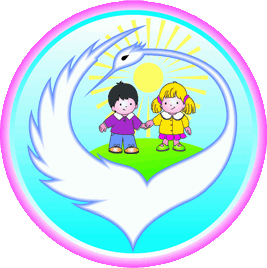 Муниципальнай хааhына тэрилтэтэТулаайах, тѳрѳппүт харалтата суох хаалбыт, доруобуйаларынан хааччахтаах о5олорго кѳмѳ оңорор уонна кэлимник арыаллыыр «Дьокуускай куорат» уокуругун «Берегиня» киинэ         ул. Можайского, д.15/4, г. Якутск, 677014 тел./факс: (4112)  23-17-96, 23-00-34, e-mail: dd_bereginya@mail.ru, ОКПО 55670555, ОГРН 1021401065509, ИНН/КПП 1435124250/143501001, БИК 049805001         ул. Можайского, д.15/4, г. Якутск, 677014 тел./факс: (4112)  23-17-96, 23-00-34, e-mail: dd_bereginya@mail.ru, ОКПО 55670555, ОГРН 1021401065509, ИНН/КПП 1435124250/143501001, БИК 049805001         ул. Можайского, д.15/4, г. Якутск, 677014 тел./факс: (4112)  23-17-96, 23-00-34, e-mail: dd_bereginya@mail.ru, ОКПО 55670555, ОГРН 1021401065509, ИНН/КПП 1435124250/143501001, БИК 049805001Особенности представления о семьеОсобенности представления о семьеОсобенности представления о семьеОсобенности представления о семьеОсобенности представления о семьеОсобенности представления о семьеОсобенности представления о семьеОсобенности представления о семьеОсобенности представления о семьеОсобенности представления о семье1В. Хьюлс,А.И.Захаров,Л. КорманВ. Хьюлс,А.И.Захаров,Л. КорманМетодика«Рисуноксемьи»Выявлениеособенностейвнутрисемейныхотношений.Выявлениеособенностейвнутрисемейныхотношений.Начиная состаршегодошкольноговозрастаНачиная состаршегодошкольноговозрастаНачиная состаршегодошкольноговозрастаЛидерс А.Г. ПсихологическоеОбследование  семьи. М.:Академия,  2006.2Л.И.Вассерман, И.А.Горьковая, Е.Е.РомицынаЛ.И.Вассерман, И.А.Горьковая, Е.Е.РомицынаТест«ПодросткиородиИзучение  установокповедения иметодов воспитанияродителей так, каквидят их дети в подростковом возрастеИзучение  установокповедения иметодов воспитанияродителей так, каквидят их дети в подростковом возрастеот 11–12до 16–17летот 11–12до 16–17летот 11–12до 16–17летВассерман  Л.И., ГорьковаяИ.А., Ромицына   Е.Е. РодителиГлазами подростка: психологическая диагностика в медико- педагогическойпрактике. Учебное пособие. -СПб.: "Речь", 2004.                         Конструирование жизненного пути и проектирование будущего                         Конструирование жизненного пути и проектирование будущего                         Конструирование жизненного пути и проектирование будущего                         Конструирование жизненного пути и проектирование будущего                         Конструирование жизненного пути и проектирование будущего                         Конструирование жизненного пути и проектирование будущего                         Конструирование жизненного пути и проектирование будущего                         Конструирование жизненного пути и проектирование будущего                         Конструирование жизненного пути и проектирование будущего                         Конструирование жизненного пути и проектирование будущего3Т.Ю.АндрущенкоГрафическаябеседа«Радости иогорчениямоей жизни»Графическаябеседа«Радости иогорчениямоей жизни»Позволяет выявитьмеру устойчивостии типичностипереживанийребенка, степеньблагополучия напротяжении всехпериодов егожизни, значимость событий жизниСтаршийшкольныйвозрастСтаршийшкольныйвозрастАндрущенкоТ.Ю.Диагностические пробы впсихологическомконсультировании. М.,Академия, 2002АндрущенкоТ.Ю.Диагностические пробы впсихологическомконсультировании. М.,Академия, 2002АндрущенкоТ.Ю.Диагностические пробы впсихологическомконсультировании. М.,Академия, 20024Т.Ю.АндрущенкоАльбом моейжизниАльбом моейжизниПозволяет моделироватьбиографию иполучитьцелостноепредставление оситуации развитияСтаршийшкольныйвозрастСтаршийшкольныйвозрастЛидерс А.Г.    ПсихологическоеОбследование  семьи. М.:Академия, 2006.Лидерс А.Г.    ПсихологическоеОбследование  семьи. М.:Академия, 2006.Лидерс А.Г.    ПсихологическоеОбследование  семьи. М.:Академия, 2006.                                                            Особенности эмоциональной сферы                                                            Особенности эмоциональной сферы                                                            Особенности эмоциональной сферы                                                            Особенности эмоциональной сферы                                                            Особенности эмоциональной сферы                                                            Особенности эмоциональной сферы                                                            Особенности эмоциональной сферы                                                            Особенности эмоциональной сферы                                                            Особенности эмоциональной сферы                                                            Особенности эмоциональной сферы5А.И.Захаров,М.ПанфиловаМетодика«Страхи вдомиках»Методика«Страхи вдомиках»Выявление и уточнениепреобладающихвидов страхов(страх темноты,одиночества,смерти,медицинскиестрахи и т. д.) удетей старше 3-х летДетистарше 3-хлетДетистарше 3-хлетПанфилова М.А. Страхи в  домиках.Диагностика  страхов у детей и подростков //Школьный психолог.- 1999.- №8.- с.10-12.Панфилова М.А. Страхи в  домиках.Диагностика  страхов у детей и подростков //Школьный психолог.- 1999.- №8.- с.10-12.Панфилова М.А. Страхи в  домиках.Диагностика  страхов у детей и подростков //Школьный психолог.- 1999.- №8.- с.10-12.6Дж. БукМетодика«Дом –дерево –человек»Методика«Дом –дерево –человек»Исследованиеаффективнойсферы личности,ее потребностях,уровнепсихосексуальногоразвития,интеллектуальногоразвития и пр.Как сдетьми,так и свзрослымиКак сдетьми,так и свзрослымиСеменова З.Ф.,Семенова С. В.Психологические рисуночныетесты. М., АСТ,2009.Богомолов В.Тестированиедетей. Ростовн/Д: Феникс,2004.Семенова З.Ф.,Семенова С. В.Психологические рисуночныетесты. М., АСТ,2009.Богомолов В.Тестированиедетей. Ростовн/Д: Феникс,2004.Семенова З.Ф.,Семенова С. В.Психологические рисуночныетесты. М., АСТ,2009.Богомолов В.Тестированиедетей. Ростовн/Д: Феникс,2004.№ занятияТема занятия.часы1Что такое семья.12Что нас делает семьей.13Сценки из семейной жизни.14В какой семье я хотел бы жить?15Какими должны быть люди в семье?16Какой я вижу свою семью?17Моя семья.18Конфликт и способы его разрешения.19Понимание и принятие себя и других.110Этикет, общение со взрослыми и сверстниками.111Сочувствие, терпение.112Общение в жизни человека.113 Мой дом – моя крепость.114Моделирование семейных отношений в ролевых играх.115Я в своих глазах и глазах людей.116Границы в семье.117Мои внутренние друзья и мои внутренние враги.118Ищу друга119Почему люди ссорятся.120Семья – моя опора.121Принимаем гостей.122Мое имя.123Настроение.124Наши страхи125Семейные радости и горести.126Взрослые и дети в семье.127Чувства и эмоции.128Привязанности, близкие отношения129Разлука130Мы идем в гости131Повышение самооценки.132Я и другие.133Автопортрет.134Прошлое – настоящее – будущее.1